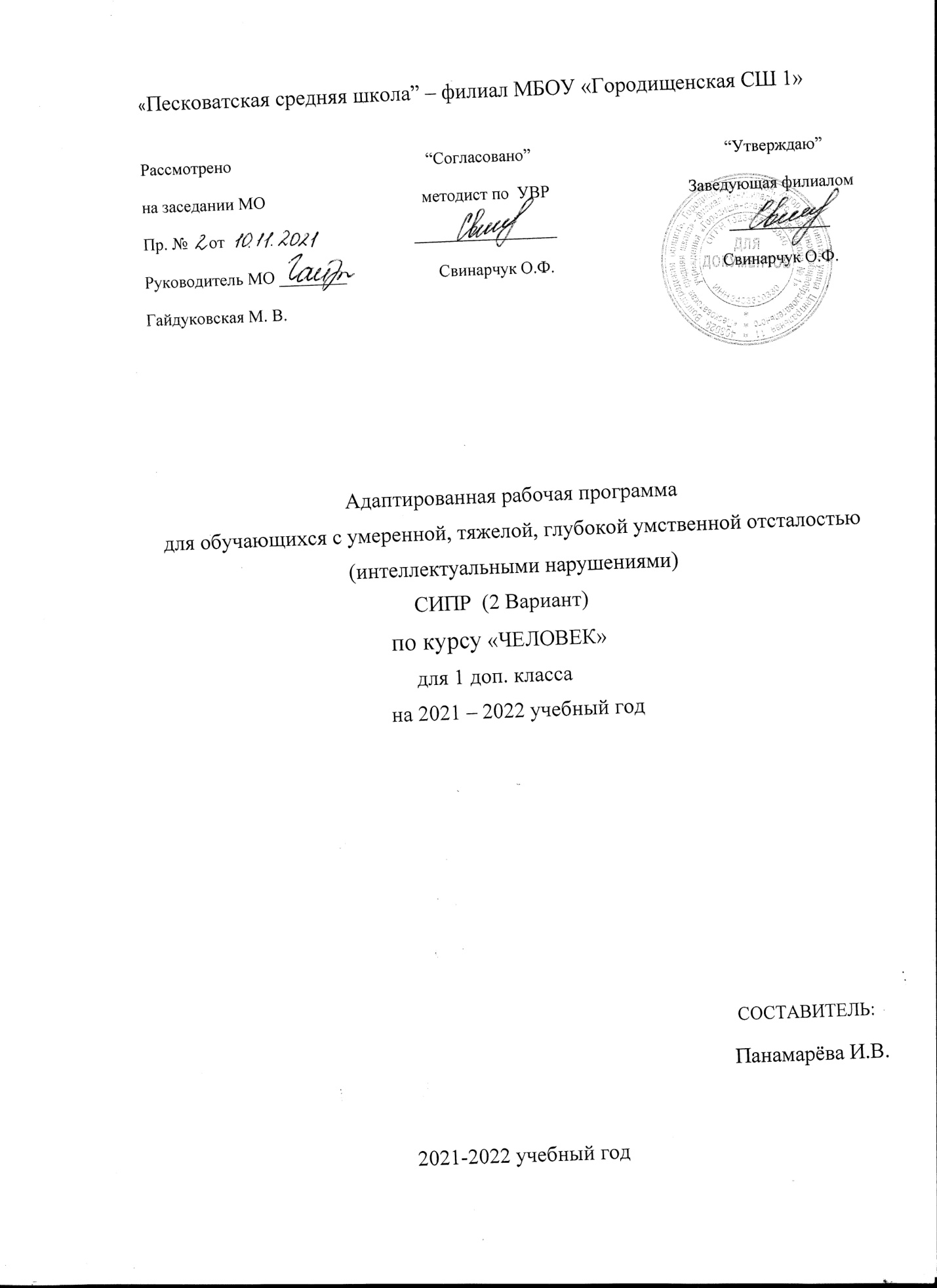                                    Пояснительная запискаРабочая программа по предмету «Человек» предназначена для учащихся 1 класса с тяжёлыми и множественными нарушениями развития.Программа составлена в соответствии с Федеральным законом «Об образовании в РФ» от 29 декабря 2012 года за №273, приказом «Федеральный  государственный образовательный стандарт образования обучающихся с умственной отсталостью (интеллектуальными нарушениями)»  от 19 декабря 2014г. за № 1599, АООП (2 вариант) и предназначена для работы с детьми младшего школьного возраста с нарушением интеллекта.  Основой является программа  специальных (коррекционных) образовательных учреждений VIII вида: 0 – 4 классы/ под редакцией И.М. Бгажноковой, 2013г., филиал издательства «Просвещение», Санкт-Петербург.Приобщение ребенка к социальному миру начинается с развития представлений о себе. Актуальность заключается в формировании личности ребенка при условии его активности, познания им окружающего мира, смысла человеческих отношений, осознания себя в системе социального мира. Социальную природу «я» ребенок начинает понимать в процессе взаимодействия с другими людьми, и в первую очередь со своими родными и близкими.Целью обучения предмета является формирование представления о себе самом и ближайшем окружении.На уроках «Человек» используются следующие методы:Объяснительно-иллюстративный или информационно-рецептивный;Репродуктивный;Беседа;Наблюдение;Работа с книгой;Упражнение;Практическая работа;ИКТ.Методы распределяются на методы преподавания и соответствующие им методы учения:Информационно-обобщающий (учитель) / исполнительский (ученик);Объяснительный / репродуктивныйИнструктивный / практическийОбъяснительно-побуждающий / поисковый.Формы:Предметный урок;Индивидуальная работа;2. Общая характеристика учебного предметаУчебный предмет «Человек» ставит следующие задачи:формирование представлений о себе как «Я», осознание общности и различий «Я» от других;развитие умений решать каждодневные жизненные задачи, связанные с удовлетворением первоочередных потребностей;развитие умений поддерживать образ жизни, соответствующий возрасту, умение поддерживать образ жизни, соответствующий возрасту, потребностям и ограничениям здоровья; поддерживать режим дня с необходимыми оздоровительными процедурами.формирование представлений о своей семье, взаимоотношениях в семье.Учебный курс предусматривает следующую структуру:Представления о себе.Моя семьяГигиена тела.Одежда и обувьПрием пищи.3. Место учебного предмета в учебном планеПредмет «Человек» входит в предметную область «Окружающий мир» является обязательной частью учебного плана в соответствии с ФГОС для обучающихся с умственной отсталостью (интеллектуальными нарушениями) и изучается на всех этапах обучения.На изучение данного предмета отводится 3 час в неделю.   Всего за год – 99 часов.4. Планируемые результаты освоения программыпредметные результаты обучения:иметь представления о собственном теле;относить себя к определенному полу;уметь определять «моё» и «не моё», осознавать и выражать свои интересы, желания;уметь сообщать общие сведения о себе: имя, фамилия, возраст, пол, свои интересы, хобби и др.;уметь соблюдать режимные моменты (чистка зубов утром и вечером, мытье рук после посещения туалета и перед едой);иметь представления о членах семьи, обязанностях членов семьи, бытовой и досуговой деятельности семьи.узнавать одежду, обувь.уметь расстёгивать и застёгивать одежду, завязывать шнурки, знать последовательность одевания и раздевания.различать изнаночную сторону одежды.личностные результаты обучения.сформированность адекватных представлений о собственных возможностях, о насущно необходимом жизнеобеспечении;овладение начальными навыками адаптации в динамично изменяющемся и развивающемся мире;овладение социально-бытовыми навыками, используемыми в повседневной жизни;владение навыками коммуникации и принятыми нормами социального взаимодействия;сформированность навыков сотрудничества с взрослыми и сверстниками в разных социальных ситуациях;владение навыками коммуникации и принятыми нормами социального взаимодействия;принятие и освоение социальной роли обучающегося, проявление социально значимых мотивов учебной деятельности;сформированность установки на безопасный, здоровый образ жизни, наличие мотивации к творческому труду, работе на результат, бережному отношению к материальным и духовным ценностям;    проявление готовности к самостоятельной жизни.Мониторинг результатов обучения проводится не реже одного раза в полугодие. В ходе мониторинга специалисты образовательной организации оценивают уровень сформированности представлений, действий/операций, внесенных в СИПР. Например: «выполняет действие самостоятельно», «выполняет действие по инструкции» (вербальной или невербальной), «выполняет действие по образцу», «выполняет действие с частичной физической помощью», «выполняет действие со значительной физической помощью», «действие не выполняет»; представление: «узнает объект», «не всегда узнает объект» (ситуативно), «не узнает объект». Итоговые результаты образования за оцениваемый период оформляются описательно в дневниках наблюдения и в форме характеристики за учебный год. На основе итоговой характеристики составляется СИПР на следующий учебный период.Результаты мониторинга указаны в таблице.5. Содержание учебного предметаВ программе  предмета выделяются разделы:Представления о себе.Части тела.Моё здоровье: режим дня.Моё здоровье: личная гигиена.Моё здоровье: одевание по погоде.Организации своего свободного времени.Сообщение о состоянии своего здоровья.Называние своего возраста.Рассказ о себе с помощью речи, жестов и пиктограмм.Рассказ о себе с помощью речи и жестов.Закрепление пройденного материала.Знание возрастных изменений человека.Моя семьяОпределение своей социальной роли в семье.Различение  социальных ролей членов семьи.Представление о бытовой и досуговой деятельности членов семьи.Закрепление пройденного материала.Гигиена телаРазличение вентилей с горячей и холодной водой. Регулирование напора струи воды.Соблюдение последовательности действий при мытье и вытирании лицаЧистка зубов. Полоскание полости рта.Одежда и обувьРазличение сезонной обуви.Выбор одежды в зависимости от предстоящего мероприятия.Различение сезонных головных уборов.Выбор одежды для прогулки в зависимости от погодных условий.Расстегивание (развязывание) липучки (молнии, пуговицы, ремня, кнопки, шнурка).Соблюдение последовательности действий при раздеванииРазличение лицевой (изнаночной), передней (задней) стороны одежды, верха (низа) одеждыЗакрепление пройденного материала.Приём пищиЕда вилкой.Использование салфетки во время приема пищи.Повторение пройденного материала.Приобщение ребенка к социальному миру начинается с развития представлений о себе. Становление личности ребенка происходит при условии его активности, познания им окружающего мира, смысла человеческих отношений, осознания себя в системе социального мира. Социальную природу «я» ребенок начинает понимать в процессе взаимодействия с другими людьми, и в первую очередь со своими родными и близкими.Содержание обучения в рамках предмета «Человек» включает формирование представлений о себе как «Я» и своем ближайшем окружении и повышение уровня самостоятельности в процессе самообслуживания.Программа представлена следующими разделами: «Представления о себе», «Семья», «Гигиена тела», «Туалет», «Одевание и раздевание», «Прием пищи».Раздел «Представления о себе» включает следующее содержание: представления о своем теле, его строении, о своих двигательных возможностях, правилах здорового образа жизни (режим дня, питание, сон, прогулка, гигиена, занятия физической культурой и профилактика болезней), поведении, сохраняющем и укрепляющем здоровье, полезных и вредных привычках, возрастных изменениях. Раздел «Гигиена тела» включает задачи по формированию умений умываться, мыться под душем, чистить зубы, мыть голову, стричь ногти, причесываться и т.д. Раздел «Обращение с одеждой и обувью» включает задачи по формированию умений ориентироваться в одежде, соблюдать последовательность действий при одевании и снятии предметов одежды. Раздел «Прием пищи» предполагает обучение использованию во время еды столовых приборов, питью из кружки, накладыванию пищи в тарелку, пользованию салфеткой. Задачи по формированию навыков обслуживания себя в туалете включены в раздел «Туалет». В рамках раздела «Семья» предполагается формирование представлений о своем ближайшем окружении:	членах семьи, взаимоотношениях между ними, семейных традициях. Ребенок учится соблюдать правила и нормы культуры поведения и общения в семье. Важно, чтобы образцом культуры общения для ребенка являлось доброжелательное и заботливое отношение к окружающим, спокойный приветливый тон. Ребенок учится понимать окружающих людей, проявлять к ним внимание, общаться и взаимодействовать с ними.Содержание разделов представлено с учетом возрастных особенностей. Например, работа по формированию таких гигиенических навыков, как мытье рук, питье из кружки и др., проводится с детьми младшего возраста, а обучение уходу за кожей лица, мытью в душе и др. проводится с детьми более старшего возраста.Большинство разделов включает задачи, требующие обучения отдельным операциям, например, при мытье рук ребенок учится удерживать руки под струей воды, намыливать руки и т.д. После того как ребенок их освоит, он учится соблюдать последовательность этих операций. Процесс обучения предусматривает поэтапность в плане усложнения самих навыков. Например, формирование гигиенических навыков начинают с формирования умения мыть руки, лицо, чистить зубы. На последнем этапе обучения ребенок учится принимать душ, мыть голову и т.д.При формировании навыков самообслуживания важно объединять усилия специалистов и родителей. Работа, проводимая в школе, должна продолжаться дома. В домашних условиях возникает больше естественных ситуаций для совершенствования навыков самообслуживания.В учебном плане предмет представлен на протяжении 9 лет обучения. Содержание предметаПредставления о себе.Идентификация себя как мальчика (девочки), юноши (девушки). Узнавание (различение) частей тела (голова (волосы, уши, шея, лицо), туловище (спина, живот), руки (локоть, ладонь, пальцы), ноги (колено, ступня, пальцы, пятка). Знание назначения частей тела. Узнавание (различение) частей лица человека (глаза, брови, нос, лоб, рот (губы, язык, зубы). Знание назначения частей лица. Знание строения человека (скелет, мышцы, кожа). Узнавание (различение) внутренних органов человека (на схеме тела) (сердце, легкие, печень, почки, желудок). Знание назначения внутренних органов. Знание вредных привычек. Сообщение о состоянии своего здоровья. Называние своего имени и фамилии. Называние своего возраста (даты рождения). Знание видов деятельности для организации своего свободного времени. Сообщение сведений о себе. Рассказ о себе. Знание возрастных изменений человека.Гигиена тела.Различение вентилей с горячей и холодной водой. Регулирование напора струи воды. Смешивание воды до комфортной температуры. Вытирание рук полотенцем. Сушка рук с помощью автоматической сушилки. Соблюдение последовательности действий при мытье и вытирании рук: открывание крана, регулирование напора струи и температуры воды, намачивание рук, намыливание рук, смывание мыла с рук, закрывание крана, вытирание рук. Нанесение крема на руки.Подстригание ногтей ножницами. Подпиливание ногтей пилочкой. Нанесение покрытия на ногтевую поверхность. Удаление декоративного покрытия с ногтей. Вытирание лица. Соблюдение последовательности действий при мытье и вытирании лица: открывание крана, регулирование напора струи и температуры воды, набирание воды в руки, выливание воды на лицо, протирание лица, закрывание крана, вытирание лица.Чистка зубов. Полоскание полости рта. Соблюдение последовательности действий при чистке зубов и полоскании полости рта: открывание тюбика с зубной пастой, намачивание щетки, выдавливание зубной пасты на зубную щетку, чистка зубов, полоскание рта, мытье щетки, закрывание тюбика с зубной пастой.Очищение носового хода. Нанесение косметического средства на лицо. Соблюдение последовательности действий при бритье электробритвой, безопасным станком.Расчесывание волос. Соблюдение последовательности действий при мытье и вытирании волос: намачивание волос, намыливание волос, смывание шампуня	с волос, вытирание	волос.	Соблюдение  последовательности действий при сушке волос феном: включение фена (розетка, переключатель), направление струи воздуха на разные участки головы, выключение фена, расчесывание волос.Мытье ушей. Чистка ушей. Мытьё ног. Вытирание ног. Соблюдение последовательности действий при мытье и вытирании ног: намачивание ног, намыливание ног, смывание мыла, вытирание ног.Соблюдение последовательности действий при мытье и вытирании тела: ополаскивание тела водой, намыливание частей тела, смывание мыла, вытирание тела. Гигиена интимной зоны. Пользование гигиеническими прокладками. Пользование косметическими средствами (дезодорантом, туалетной водой, гигиенической помадой, духами).Обращение с одеждой и обувью.Узнавание (различение) предметов одежды: пальто (куртка, шуба, плащ), шапка, шарф, варежки (перчатки), свитер (джемпер, кофта), рубашка (блузка, футболка), майка, трусы, юбка (платье), брюки (джинсы, шорты), носки (колготки). Знание назначения предметов одежды. Узнавание (различение) деталей предметов одежды: пуговицы (молнии, заклепки), рукав (воротник, манжеты). Знание назначения деталей предметов одежды. Узнавание (различение) предметов обуви: сапоги (валенки), ботинки,кроссовки, туфли, сандалии, тапки. Знание назначения видов обуви (спортивная, домашняя, выходная, рабочая). Различение сезонной обуви (зимняя, летняя, демисезонная). Узнавание (различение) головных уборов (шапка, шляпа, кепка, панама, платок). Знание назначения головных уборов. Различение сезонных головных уборов. Различение по сезонам предметов одежды (предметов обуви, головных уборов). Выбор одежды для прогулки в зависимости от погодных условий. Различение видов одежды (повседневная, праздничная, рабочая, домашняя, спортивная). Выбор одежды в зависимости от предстоящего мероприятия. Различение сезонной одежды (зимняя, летняя, демисезонная).Расстегивание (развязывание) липучки (молнии, пуговицы, ремня, кнопки, шнурка). Снятие предмета одежды (например, кофты: захват кофты за край правого рукава, стягивание правого рукава кофты, захват кофты за край левого рукава, стягивание левого рукава кофты). Снятие обуви (например, ботинок: захват рукой задней части правого ботинка, стягивание правого ботинка, захват рукой задней части левого ботинка, стягивание левого ботинка). Соблюдение последовательности действий при раздевании (например, верхней одежды: снятие варежек, снятие шапки, расстегивание куртки, снятие куртки, расстегивание сапог, снятие сапог). Застегивание (завязывание) липучки (молнии, пуговицы, кнопки, ремня, шнурка). Надевание предмета одежды (например, брюк: захват брюк за пояс, вставление ноги в одну брючину, вставление ноги в другую брючину, натягивание брюк). Обувание обуви (например, сапог: захват двумя руками голенища правого сапога, вставление ноги в сапог, захват двумя руками голенища левого сапога, вставление ноги в сапог). Соблюдение последовательности действий при одевании комплекта одежды (например: надевание колготок, надевание футболки, надевание юбки, надевание кофты). Контроль своего внешнего вида. Различение лицевой (изнаночной), передней (задней) стороны одежды, верха (низа) одежды. Различение правого (левого) ботинка (сапога, тапка). Выворачивание одежды.Туалет.Сообщение о желании сходить в туалет. Сидение на унитазе и оправление малой/большой нужды. Пользование туалетной бумагой. Соблюдение последовательности действий в туалете (поднимание крышки (опускание сидения), спускание одежды (брюк, колготок, трусов), сидение на унитазе/горшке, оправление нужды в унитаз, пользование туалетной бумагой, одевание одежды (трусов, колготок, брюк), нажимание кнопки слива воды, мытье рук.Прием пищи.Сообщение о желании пить. Питье через соломинку. Питье из кружки (стакана): захват кружки (стакана), поднесение кружки (стакана) ко рту, наклон кружки (стакана), втягивание (вливание) жидкости в рот, опускание кружки (стакана) на стол. Наливание жидкости в кружку. Сообщение о желании есть. Еда руками. Еда ложкой: захват ложки, зачерпывание ложкой пищи из тарелки, поднесение ложки с пищей ко рту, снятие с ложки пищи губами, опускание ложки в тарелку. Еда вилкой: захват вилки, накалывание кусочка пищи, поднесение вилки ко рту, снятие губами с вилки кусочка пищи, опускание вилки в тарелку. Использование ножа и вилки во время приема пищи: отрезание ножом кусочка пищи от целого куска, наполнение вилки гарниром с помощью ножа. Использование салфетки во время приема пищи. Накладывание пищи в тарелку.Семья.Узнавание (различение) членов семьи. Узнавание (различение) детей и взрослых. Определение своей социальной роли в семье. Различение социальных ролей членов семьи. Представление о бытовой и досуговой деятельности членов семьи. Представление о профессиональной деятельности членов семьи. Рассказ о своей семье.                                                                Формы контроляПри выполнении заданий оценивается уровень сформированности действий и представлений. Оценка сформированности представлений происходит в ходе выполнения заданий на различные действия.Критерии оцениванияКоличество учебных часовВ учебном плане предмет представлен с расчетом по 3 часа в неделю, 99 часа в год.                Календарно – тематическое планирование по учебному предмету «Человек»1 (дополнительный) класс 99ч (3ч в неделю)Требования к уровню подготовки обучающихсяВ соответствии с требованиями ФГОС к АООП для обучающихся с умеренной, тяжелой, глубокой умственной отсталостью, с ТМНР (вариант 2) результативность обучения каждого обучающегося оценивается с учетом особенностей его психофизического развития и особых образовательных потребностей.В связи с этим требования к результатам освоения образовательной программы представляют собой описание возможных результатов образования данной категории обучающихся.Минимальный уровень:называть своё имя, фамилию, возраст, пол;называть и показывать органы чувств человека;уметь решать каждодневные жизненные задачи, связанные с удовлетворением первоочередных потребностей;умение обслуживать себя: принимать пищу и пить, ходить в туалет, выполнять гигиенические процедуры, одеваться и раздеваться и другое;умение сообщать о своих потребностях и желаниях.Учебно-методический комплекс.Для реализации программы по предмету «Человек» учебно-методическое обеспечение включает: предметные и сюжетные картинки, фотографии с изображением членов семьи ребенка; пиктограммы и видеозаписи действий, правил поведения и т.д. Кроме того, используются видеоматериалы, презентации, мультипликационные фильмы, иллюстрирующие внутрисемейные взаимоотношения; семейный альбом, рабочие тетради с изображениями контуров взрослых и детей для раскрашивания, вырезания, наклеивания, составления фотоколлажей и альбомов. По возможности, используются технические средства: компьютер, видеопроектор и другое мультимедийное оборудование.Список литературы:1.Баряева Л.Б., Логинова Е.Т., Лопатина Л.В. Знакомимся с окружающим миром. – М.: Дрофа, 2007-2008.2.Воспитание и обучение детей и подростков с тяжелыми и множественными нарушениями развития: программно-методические материалы / Под ред. И.М. Бгажноковой. – М.: Просвещение, 2007.3.Комплект примерных рабочих программ для 1 дополнительного и 1 классов по отдельным учебным предметам и коррекционным курсам для обучающихся с умственной отсталостью (интеллектуальной недостаточностью). ФГОС ОВЗ – М.: Издательство «Просвещение», 2017, 1407 с4.Маллер А.Р., Цикото Г.В. «Воспитание и обучение детей с тяжелой интеллектуальной недостаточностью». М., «Академия», 2003 год5.«Программа образования учащихся с умеренной и тяжѐлой умственной отсталостью» под ред. Л. Б. Баряевой и Н. Н. Яковлевой (СПб, 2011).6.Царѐв А.М., Рудакова Е.А., Сухарева О.Ю. Дети с тяжелыми и множественными нарушениями развития /Дошкольное воспитание и обучение детей с комплексными нарушениями / под. Ред. Л.А.Головчиц: учебное пособие.- М., Логомаг, 2015. – 266 с.7.Шипицина Л.М. «Необучаемый» ребенок в семье и обществе». Социализация детей с нарушением интеллекта. С-Петербург, «Речь», 2005 год8.Шипицына, Л.М. Развитие навыков общения у детей с умеренной и тяжелой умственной отсталостью / Л.В. Шипицина. - Санкт-Петербург. : Речь, 2004г. -354 с.Уровни освоения (выполнения) действий/операцийУровни освоения (выполнения) действий/операцийПассивное участие/соучастие - действие выполняется взрослым (ребёнок позволяет что-нибудь сделать с ним)Активное участиедействие выполняется ребёнком:со значительной помощью взрослогос частичной помощью взрослогопо последовательной инструкции (изображения или вербально)дддднПо подражанию или по образцуСамостоятельно с ошибкамисамостоятельнодосшсСформированность представленийСформированность представленийПредставление отсутствует-Не выявить наличие представлений?Представление на уровне:Использования по прямой подсказкеИспользования с косвенной подсказкой (изображение)Самостоятельного использованияппп+№ п/пТЕМА УРОКАКоличество часовКоличество часовДата проведенияДата проведенияПримечаниеПримечаниеI четверть (24ч)I четверть (24ч)I четверть (24ч)I четверть (24ч)I четверть (24ч)I четверть (24ч)I четверть (24ч)I четверть (24ч)Представления о себе – 12 ч.Представления о себе – 12 ч.Представления о себе – 12 ч.Представления о себе – 12 ч.Представления о себе – 12 ч.Представления о себе – 12 ч.Представления о себе – 12 ч.Представления о себе – 12 ч.1Знакомство. Сюжетно-ролевая игра «Будем знакомы!»112Моё имя. Знание своего имени, фамилии. Идентификация себя, как человека3Узнавание (различение) мальчика и девочки по внешнему виду.114Представление о себе как о девочке.115 - 7Части тела (руки, ноги, голова, туловище).Закрепление пройденного материала «Строение тела»338Игра импровизация «Что умеет твоё тело».119 - 11Части лица человека (глаза, нос, рот, уши).3312Лицо в зеркале. Умение выражать свои эмоции мимикой.11Гигиена тела – 12 ч.Гигиена тела – 12 ч.Гигиена тела – 12 ч.Гигиена тела – 12 ч.Гигиена тела – 12 ч.Гигиена тела – 12 ч.Гигиена тела – 12 ч.Гигиена тела – 12 ч.13Горячая и холодная вода. Смешивание воды до комфортной температуры.1114Предметы санитарии и гигиены: мыло, полотенце и их назначение.1115 - 16Руки. Мытьё рук мылом. Вытирание рук полотенцем.Практическое занятие «Как правильно мыть руки».2217Уши. Уход за ушами.1118 - 19Лицо. Последовательность действий при мытье и вытирании лица. Глаза.2220Нос. Значение носа. Уход за носом: пользование носовым платком.1121Рот. Назначение рта. Уход за полостью рта: полоскание после еды.1122Предметы санитарии и гигиены: зубная паста, зубная щётка и их назначение.1123 - 24Правила пользования туалетом.Закрепление пройденного материала.22II четверть (24ч)II четверть (24ч)II четверть (24ч)II четверть (24ч)II четверть (24ч)II четверть (24ч)II четверть (24ч)II четверть (24ч)Приём пищи – 19ч.1Навыки приема пищи.112Посуда и ее назначение. Умение различать предметы, нужные для приема пищи: чашка, ложка, тарелка, салфетка.113Умение различать предметы, нужные для приёма пищи: стакан, кружка.114Закрепление понятий предметов нужных для приема пищи.115Закрепление навыков уборки стола после еды.116Работа с пиктограммами: уборка, щетка, посуда.117Режим питания. Закрепление понятий: завтрак, обед.118Режим питания. Закрепление понятий: полдник, ужин.119Название приёмов пищи в разное время суток.1110Умение пользоваться салфеткой.1111Практикум «Учимся пить из кружки».1112Умение есть опрятно, не роняя еду на стол и пол, хорошо пережевывать пищу.1113Культура приёма пищи.1114Практикум «Учимся держать ложку»1115Закрепление навыков есть ложкой. Практическая работа.1116Закрепление умения навыков мыть руки перед едой, вытирать их полотенцем.1117Дидактические и ролевые игры: помоги кукле расставить посуду к завтраку.1118Дидактические и ролевые игры: помоги кукле расставить посуду к обеду.1119Дидактические и ролевые игры: помоги кукле расставить посуду к ужину.11Семья – 10ч20Моя семья. Члены моей семьи.1121Узнавание членов семьи.1122Узнавание детей и взрослых.1123Определение социальной роли в семье.1124Распределение обязанностей в семье.11IIIчетверть (26ч)IIIчетверть (26ч)IIIчетверть (26ч)IIIчетверть (26ч)IIIчетверть (26ч)IIIчетверть (26ч)IIIчетверть (26ч)1Представление о бытовой деятельности членов семьи.112Игровые ситуации. Бытовая деятельность.113Представление о досуговой деятельности членов семьи.114Игровые ситуации. Досуговая деятельность.115Сюжетно ролевая игра «Поход в парк».11Обращение с одеждой -13ч6Одежда. Слово обобщенного значения «одежда».117Назначение. Виды одежды.118Виды одежды.119Умение выделить одежду из других групп предметов.1110Умение выделить верхнюю одежду.1111Умение выделить головные уборы.1112Виды одежды. Праздничная одежда.1113Виды одежды. Спортивная одежда.1114Одежда для мальчиков и девочек.1115Обучение надеванию спортивной формы. Практическая работа.1116Застёгивание пуговиц на одежде.1117Одевание верхней одежды.1118Обучение застёгиванию молнии на куртках. Практикум «Учимся правильно одеваться»1119Обучение навыкам подметания пола.1120Обучение применению «вежливых слов».1121Знакомство. Как вести себя в гостях.1122Сюжетно ролевая игра «Мы вежливые».1123Привитие навыков уборки игрового уголка.1124-25Название предметов посуды и их назначение.         2         226Практикум «Умение одеваться самостоятельно»11IV четверть (19ч)Обращение с обувью – 8ч1Многообразие обуви.112Обувь. Назначение обуви.113Узнавание обуви среди других предметов.114Назначение видов обуви: спортивная.115Назначение видов обуви: домашняя.116Средства ухода за обувью. Отработка алгоритма действий.117Практические упражнения по уходу за обувью.118Отработка умения одевания обуви, одевания одежды.11Приём пищи – 17 ч.9-11Продукты питания. Умение называть продукты по их названиям.3312Режим питания.1113-16Игра «Обведи по контуру продукт».4417Столовые приборы.Обучение использования столовых приборов.1118Наливание жидкости в кружку, банку, бутылку.1119Сообщение о желании пить, пить через соломинку.1120Контроль своего внешнего вида.1121Соблюдение последовательности действий при одевании комплекта одежды (надевание носков, футболки, рубашки, свитера).1122Различение лицевой (изнаночной), передней (задней) стороны одежды, верха (низа) одежды.1123 -25Закрепление пройденного материала за год.33